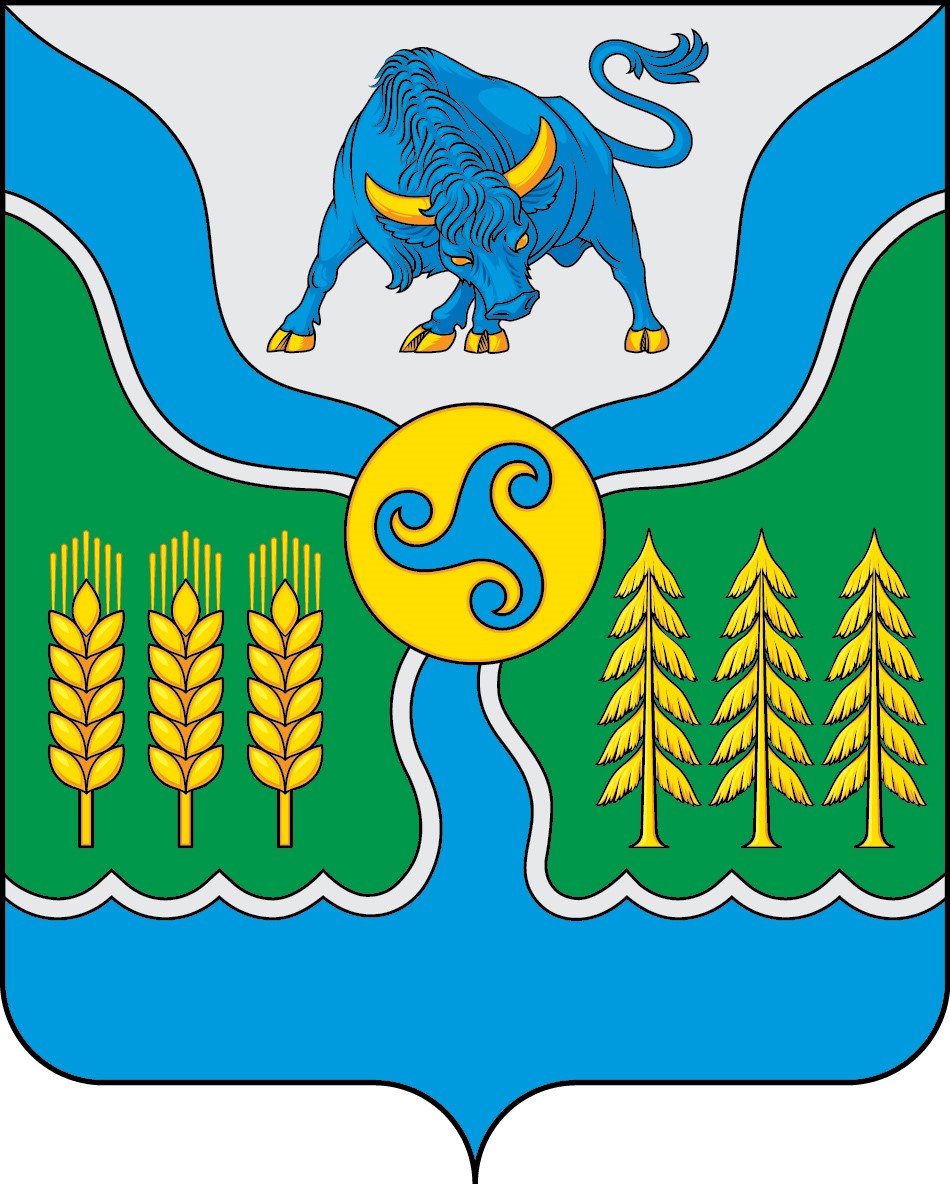 «_07_»_декабря_2023 г. N _239_РОССИЙСКАЯ ФЕДЕРАЦИЯИРКУТСКАЯ ОБЛАСТЬОСИНСКИЙ МУНИЦИПАЛЬНЫЙ РАЙОНДУМА ОСИНСКОГО МУНИЦИПАЛЬНОГО РАЙОНАРЕШЕНИЕОБ УТВЕРЖДЕНИИ СПИСКА НАГРАЖДАЕМЫХ НАГРУДНЫМ ЗНАКОМ «ВЕТЕРАН КУЛЬТУРЫ ОСИНСКОГО РАЙОНА»В целях поощрения заслуженных работников сферы культуры за многолетний добросовестный труд во благо Осинского района и его населения, рассмотрев список награждаемых нагрудным знаком «Ветеран культуры Осинского района» в 2023 году, руководствуясь частью 1 статьи 60 Устава Осинского муниципального района, пункт 11 положения «О порядке и условиях награждения нагрудным знаком «Ветеран культуры Осинского района»», утверждённого решением Думы муниципального образования «Осинский район» от 27 апреля 2016 года № 103,ДУМА РЕШИЛА:1. Утвердить список награждаемых нагрудным знаком «Ветеран культуры Осинского района» в 2023 году. Приложение 1.2. Опубликовать настоящее решение в Осинской районной газете «Знамя труда» и разместить на официальном сайте администрации Осинского муниципального района.3. Контроль за исполнением настоящего решения оставляю за собой.Председатель Думы                                                                                         А.П. БухашеевПодготовил:                                                                                    Р.М. НимаеваСогласовано:                                                                                  М.В. Болдохонова                                                                                                         Г.С. БардамовПриложение 1к решению Думы Осинского муниципального района                                           от «_07_»_12_2023 г. №_239_Список награждаемых нагрудным знаком «Ветеран культуры Осинского района»1.	Баторова Туяна Бургетовна, заведующая методико-библиографическим отделом МБУК «МПБ им. В.К. Петонова». 